Huxlow Academy Geography DepartmentOCR A GCSE Geography (9-1) Paper 1: Living in the UK Today Retrieval BookletSummer 2023Use the Revision sheets (on Go4Schools) to help you recall information from Paper 1 and answer the questions contained in this booklet. Contents: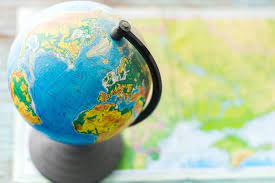 Unit 1: Landscapes of the UKUnit 2: People of the UKUnit 3: UK Environmental ChallengesName: _________________________________________________Retrieval Questions Landscapes of the UKRetrieval Questions Landscapes of the UKKey idea 1 - The physical landscapes of the UK have distinctive characteristics:ResponsesDescribe the Distribution of Lowland, Upland and Glaciated landscapes.Key idea 2 - Characteristics of these landscapes:Describe the Geology, Climate & Human Activity of Upland, Lowland and Glaciated areasKey idea 3 - Geomorphic processes create distinctive landscapesDescribe and explain the 3 types of Weathering: Mechanical, Chemical& BiologicalDescribe the difference between 2 types of Mass Movement – Sliding and Slumping use diagramsExplain why Sliding and Slumping occurDescribe what Erosion is and how the processes of erosion operate: Abrasion, Hydraulic Action, Attrition & SolutionDescribe what Transportation is and how the processes of Transportation operate: Traction, saltation, Suspension & SolutionWhat is Deposition is and how does it work?In Purple penUsing these key areas, which area have you identified that you need to improve upon and why? – Knowledge not revising, misunderstanding etc…Retrieval Questions Landscapes of the UK In Purple penUsing these key areas, which area have you identified that you need to improve upon and why? – Knowledge not revising, misunderstanding etc…Retrieval Questions Landscapes of the UK Key idea 4How rivers create landforms that change from source mouth in a drainage basinDescribe and explain how a Waterfall forms using diagramsDescribe and explain how a Gorge forms using diagramsDescribe and explain how an Ox–Bow lake forms using diagramsDescribe and explain how a Levee forms using diagramsKey idea 5Landforms within the Coastal landscapeDescribe and explain how a Headland and Bay form using diagramsDescribe and explain how a Cave, Arch, Stack & Stump form at a Headland using diagramDescribe and explain how a Spit forms using diagramsKey idea 6 – Case StudiesLandscapes are dynamic and differ depending on their Geology, Climate & Human activityUK River Basin – For a named UK river basin you have studiedDescribe and explain how geomorphic processes operate at different scales, being influenced by Geology and ClimateList the key landform features associated with the case studyDescribe and explain how human activity, including management, works in combination with geomorphic processes to impact the landscapeUK Coastal landscape – For a named stretch of coastline you have studiedDescribe and explain how geomorphic processes operate at different scales, being influenced by Geology and ClimateDescribe the landform features associated with the case studyDescribe and explain how human activity, including management, works in combination with geomorphic processes to impact the landscapeIn Purple penUsing these key areas which area have you identifed that you need to improve upon and why? – Knowledge not revising, misunderstanding etc…In Purple penUsing these key areas which area have you identifed that you need to improve upon and why? – Knowledge not revising, misunderstanding etc…Key ideas and contentRetrieval Questions: People of the UKKey idea 1 – The UK is connected to many other countries and placesDescribe what the word trade meansDescribe who the UK trades with (Our major trading partners)  EU - Especially Germany, France & USA, China etc.Describe what the words Imports and Export means meansDescribe what the UK’s main exports are and who we export toDescribe what the UK’s main imports are and who we import fromKey idea 2 – The UK is a diverse and unequal society which has Geographical patternsDescribe and explain UK patterns of:Employment, Average Income, Life expectancy, Educational attainment, Ethnicity and Access to broadband Key idea 3 – There are different causes and consequences of development in the UKDescribe the uneven level of development in the UK -Location – North / South  divide – South East wealth Describe the uneven level of development in the UK –Economic changeDescribe the uneven level of development in the UK –Government policyKey idea 4 – The UK’s Population is changingWhat is the Demographic Transition model (DTM)?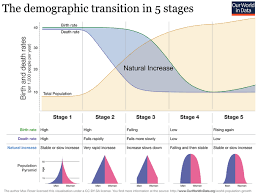 Describe the UK population 1900 to present day Use the DTM and place the UK on different stages at different times from 1900 onwardsDescribe and explain the causes of an Ageing populationDescribe and explain the effects of an Ageing populationDescribe and explain the responses to an Ageing populationWhat is immigration ?What are Push and Pull factors?Describe flows of immigration into the UK in the 21st Century (2000 onwards) – EU migrants & RefugeesDiscuss the positive and negative Social and Economic aspects of this immigrationSocial                                                      EconomicKey idea 5 – There are causes for and consequences of Urban trends in the UKWhat is Suburbanisation?Describe and explain the causes of SuburbanisationDescribe the Social aspects of SuburbanisationDescribe the Economic aspects of SuburbanisationDescribe the Environmental aspects of SuburbanisationWhat is Counter urbanisation?Describe and explain the causes of Counter urbanisationDescribe the Social aspects of Counter urbanisationDescribe the Economic aspects of Counter urbanisationDescribe the Environmental aspects of Counter urbanisationWhat is Re urbanisation ?Describe and explain the causes of Re urbanisationDescribe and explain the causes of  Re urbanisationDescribe the Social aspects of Re urbanisationDescribe the Economic aspects of Re urbanisationCASE STUDY - LEEDSDescribe and explain the influence of Leeds within the West Yorkshire regionDescribe and explain the influence of Leeds within the UKDescribe and explain the influence of Leeds within the Wider worldDescribe and explain the impact of national migration on Leeds growth and characterDescribe and explain the impact of international migration on Leeds growth and characterDescribe and explain the way of life in Leeds including CultureDescribe and explain the way of life in Leeds including EthnicityDescribe and explain the way of life in Leeds including HousingDescribe and explain the way of life in Leeds including LeisureI can describe and explain the way of life in Leeds including ConsumptionI can describe and explain the challenges facing Leeds including Housing availabilityI can describe and explain the challenges facing Leeds including Transport provisionI can describe and explain the challenges facing Leeds including Waste managementLeeds South Bank a Sustainable developmentRetrieval Questions: UK Environmental ChallengesRetrieval Questions: UK Environmental ChallengesKey idea 1 – The UK has a unique climate for its latitude which can create extreme weather conditionsResponsesWhat is an air mass?What is the North Atlantic drift and where is it?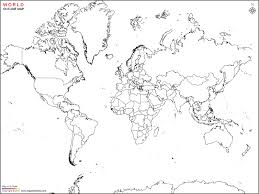 Describe and explain how land and water heat up and cool downDescribe and explain how Air masses, the North Atlantic drift and land mass influence weather in the UKWhat is precipitation?Describe and explain how air masses cause extremes of Wind in the UKDescribe and explain how air masses cause extremes of Precipitation in the UKDescribe and explain how air masses cause extremes of Temperature in the UKKey idea 2 – Extreme flood hazard events are becoming more common place in the UKKey idea 2 – Extreme flood hazard events are becoming more common place in the UKCASE STUDY – Flood event – Caused by extreme weather           Somerset levelsCASE STUDY – Flood event – Caused by extreme weather           Somerset levelsWhere are the Somerset levels?Mark them on with an XAnd then say why the landscape is unique.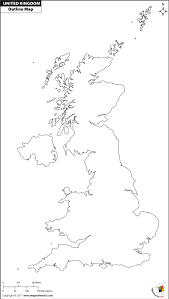 Describe the Physical and Human causes of the eventDescribe and explain the effects of the flood upon the Social (People), Economic (Money) and Environmental (the Landscape) aspectsDescribe and explain  the responses and management to the flood eventWhat did they do initially and what ddi they do to stop it happening again in the future?In Purple penUsing these key areas which area have you identifed that you need to improve upon and why? – Knowledge not revising, misunderstanding etc…In Purple penUsing these key areas which area have you identifed that you need to improve upon and why? – Knowledge not revising, misunderstanding etc…Key idea 3 - Humans use, modify and change ecosystems and environments to obtain Food, Energy and WaterKey idea 3 - Humans use, modify and change ecosystems and environments to obtain Food, Energy and WaterWhat is an ecosystem?Explain how the environment / ecosystems are modified / changed by Wind Farms to provide energy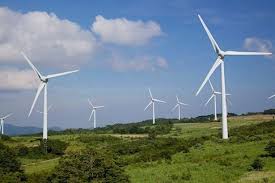 Explain how the environment / ecosystems are modified / changed by Fracking to provide energy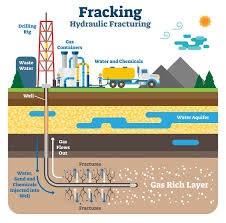 Explain how the environment / ecosystems are modified / changed by reservoirs and water transfer schemes to provide drinking water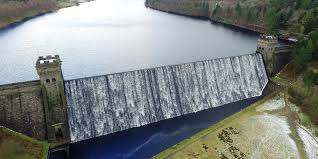 Explain how the environment / ecosystems are modified / changed by the mechanisation of farming to produce food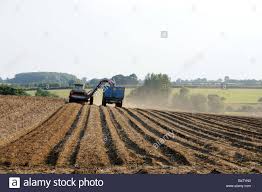 Explain how the environment / ecosystems are modified / changed by commercial fishing to produce food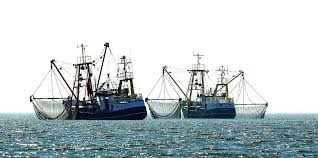 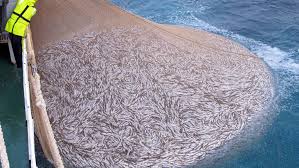 Key idea 4 – There are a range of energy sources available to the UKKey idea 4 – There are a range of energy sources available to the UKWhat renewable energy resources?Name someWhat are non - renewable energy resources? Name someWhat is the energy mix?Describe and explain the contribution of renewable and non-renewable energy sources to energy supply in the UK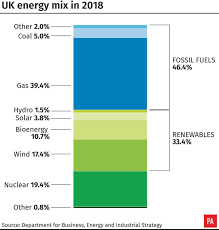 Key idea 5 – Energy in the UK is affected by a number of factors and requires careful management and consideration of future suppliesKey idea 5 – Energy in the UK is affected by a number of factors and requires careful management and consideration of future suppliesWhat is energy demand?What is energy supply ?Describe and explain the change in patterns in energy demand and supply from the 1950’s to present day caused by Government decisionsDescribe and explain the change in patterns in energy demand and supply from the 1950’s to present day caused by International organisationsWhat does the word sustainable mean?Describe and explain strategies for sustainable energy useAnaerobic digestion Silloth Cumbria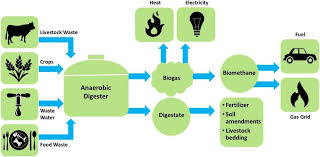 Carbon capture and and storage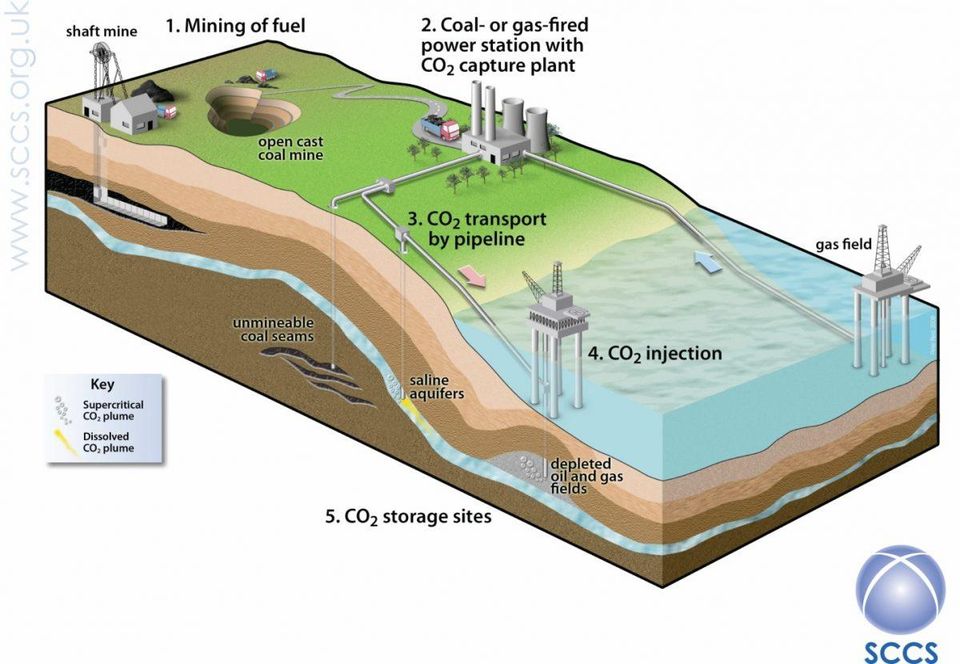 Describe and explain strategies for sustainable energy useAnaerobic digestion Silloth CumbriaCarbon capture and and storageDescribe and explain these strategies and their management at a local and national level and describe their level of successDescribe and explain these strategies and their management at a local and national level and describe their level of successDescribe and explain the development of renewable energy in the UKDescribe and explain the development of renewable energy in the UKDescribe and explain why renewable energy should contribute to the UK’s energy supplyDescribe and explain why renewable energy should contribute to the UK’s energy supplyDescribe and explain the Economic,  Political and Environmental factors affecting UK energy supply in the futureDescribe and explain the Economic,  Political and Environmental factors affecting UK energy supply in the futureIn Purple penUsing these key areas which area have you identified that you need to improve upon and why? – Knowledge not revising, misunderstanding etc…In Purple penUsing these key areas which area have you identified that you need to improve upon and why? – Knowledge not revising, misunderstanding etc…